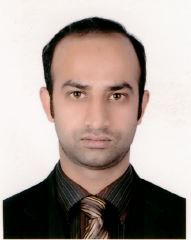 FAKHARKAKHAR.257333@2freemail.com Resume Keywords Summary:Good understanding and hands on experience of SEO, Digital Marketing, SMM, Google Ads, CMS, Email Marketing (Mail Chimp, MailerLite), Firewall/PfSense/RAID, Application deployment, Networking and Storage related experience in large, demanding technical environments. I am self-directed, proactive, dedicated and dependable person. I am an excellent performer under pressure in addition to exceptional oral and written communication skills. Over 6 years of rich industrial experience.Objective:I seek career challenges in Information Technology that provides opportunities for continuous professional growth and revolutionary breakthrough in Technologies as we encounter the future & Next Generation Networks.Experience:Evanson Training Digital Marketing Executive in May 2016 to Date.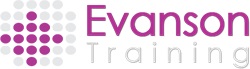 Digital Marketing Strategies, SMO, Google Ads, On-page SEO tactics, Off-page SEO tactics, keyword market research on targeted markets searching habits & created statistical analysis to project current search engine traffic patterns. Managing CMS Websites of the company.Managing Networking & CCTV Cameras Developed & implemented numerous company-wide SEO “best practices” policies includes:Content copywriting guidelines.Keyword research (density, relevance, weight etc)Market Research Blog comment postings and Blog CreationComment postings Article submissions               Traffic analysis and reportingManaging Company Google Ads.Social Media Platforms like Youtube, Facebook, Google+, LinkedIn e.t.cSamsons Group of Companies (Lahore, Pakistan) System/Network Support Engineer in November 2014 to April 2016.(Sister company of Samsons Technologies (Channel Partner of  DU Telecom))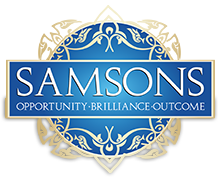 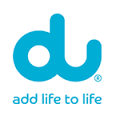 Responsible to design & Implement system level, network level and WAN security using Panda GateDefender eSeries 9100 (Firewall).Installation and configuration of Active Directory and Remote Desktop Server (Terminal Service) on Windows Server 2008 R2.Installation and configuration of PfSense server. ( Firewall, Squid Proxy, VPN, Load Balancer, DHCP)  Provide Daily, Weekly and Monthly backup of all the Servers and SQL Databases and Panda Gate Defender.Configured emails on outlook and mobile phones. Maintain desktop systems and desktop applications, including Windows 2000, XP and 7 and install network based software.Evaluate and provide support in the design and installation of various IT related technology within the Head Office and remote locations.Achievements:Design & Implement LAN+WAN Networking for Synnapps.	Design & Implement WAN Networking for SamsonsDevelopers.All IT Purchasing for Synnapps and SamsonsDevelopers.Technology Wisdom SEO cum Front End Developer in September 2013 to November 2014.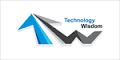 HTML, HTML5, CSS, CSS3, Java Script, JQuery, WordpressWork on Different Projects of Front end Development.Verbal and written communication with customers to resolve new and outstanding issues.Front End Development Projectshttps://www.kisanmela.orghttps://tss.edu.pkhttps://www.usedmobiles.pkhttps://www.hdlatestwallpaper.comhttps://www.kidzventure.ae/http://www.mcarthurcompany.com/http://www.affordablegrannyflats.com.au/TechPlus SEO Expert in February 2011 to August 2013.On-page SEO tactics, Off-page SEO tactics, keyword market research on targeted markets searching habits& created statistical analysis to project current search engine traffic patterns.Developed & implemented numerous company-wide SEO “best practices” policies includes: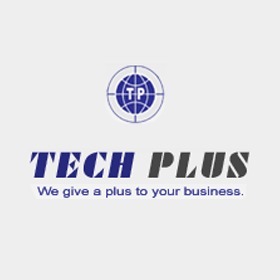 Content copywriting guidelines.Keyword research (density, relevance, weight etc)Market Research Blog comment postings and Blog CreationComment postings Article submissions               Traffic analysis and reportingIndus Home Ltd. IT Intern August 2009 to December20l0.  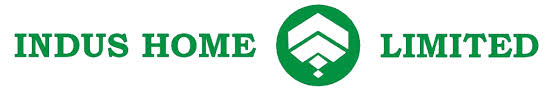 Maintain desktop systems and Software of Windows 2000 and XP.Install and service network-based software.Performs technical maintenance such as, data backups and rebuilding desktops.Professional Education:Master in Information Technology Superior University	     (December 2012)B.com (IT) Punjab University                                                          (August 2009)Certifications & Trainings:3 month CCNA training from Corvit institute.3 month MCSE 2012 training from ICT.Languages:English, Urdu, PunjabiReference:References will be furnished on Demand.